相 談 票相談日	年	月	日【 初診から現在までの状況 】【 特 記 事 項 】氏名・性別男	・	女〒番号・住所〒電話番号FAX の有無・番号有	・	無メールアドレス生年月日昭和・平成	年	月	日（	歳）家族構成配偶者	有	・	無	子供（18 歳以下）	人傷病名障害者手帳の有無手帳名（	）	級交付日	平成	年	月	日発病日とその時の症状発病日		平成	年	月	日 症	状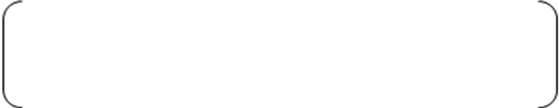 初診日と医療機関名初診日	平成	年	月	日医療機関名初診日の時の加入年金国民年金	厚生年金	共済年金年金保険料の納付状況医療機関名と受診期間医療機関名と受診期間医療機関名と受診期間医療機関名と受診期間自覚症状、通院回数、治療内容、薬の名称、仕事の状況、 医師からの指示事項、日常生活の状況（不自由さ）など医療機関名医療機関名医療機関名医療機関名年月日～年月日医療機関名医療機関名医療機関名医療機関名年月日～年月日医療機関名医療機関名医療機関名医療機関名年月日～年月日医療機関名医療機関名医療機関名医療機関名年月日～年月日